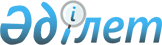 Қазақстан Республикасы Үкіметінің 1999 жылғы 17 тамыздағы N 1175 қаулысына өзгеріс енгізу туралы
					
			Күшін жойған
			
			
		
					Қазақстан Республикасы Үкіметінің 2005 жылғы 20 қазандағы N 1050 Қаулысы. Күші жойылды - ҚР Үкіметінің 2006.09.15. N 873 қаулысымен.

      Қазақстан Республикасының Үкіметі  ҚАУЛЫ ЕТЕДІ: 

      1. "Шағын кәсіпкерлікті дамыту қоры" акционерлік қоғамы директорларының кеңесі туралы" Қазақстан Республикасы Үкіметінің 1999 жылғы 17 тамыздағы N 1175  қаулысына  мынадай өзгеріс енгізілсін: 

      көрсетілген қаулыға қосымшада: 

      "Имашев Берік Мәжітұлы - "Шағын кәсіпкерлікті дамыту қоры" акционерлік қоғамы Басқармасының төрағасы" деген жол мынадай редакцияда жазылсын: 

      "Манақбай Толымбек - "Шағын кәсіпкерлікті дамыту қоры" акционерлік қоғамы Басқармасының төрағасы". 

      2. Осы қаулы қол қойылған күнінен бастап қолданысқа енгізіледі.       Қазақстан Республикасының 

      Премьер-Министрі 
					© 2012. Қазақстан Республикасы Әділет министрлігінің «Қазақстан Республикасының Заңнама және құқықтық ақпарат институты» ШЖҚ РМК
				